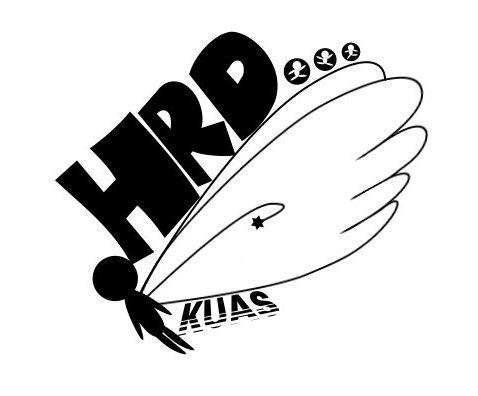 國立高雄科技大學人力資源發展系(所)碩士班論文書籍目錄（年度：95年 至 107年）人力資源發展系(所)碩士班論文藏書清冊編號學年度題目指導教授學生姓名學制94學年度94學年度94學年度94學年度94學年度94學年度HRDB001-9401-194運用DEA衡量本國銀行經營效率之研究盧昆宏博士蕭峰凱碩士班HRDB002-9401-294運用DEA衡量本國銀行經營效率之研究盧昆宏博士蕭峰凱碩士班HRDB003-9402-194企業酢漿草組織之人員配置策略研究：從交易成本與資源需求觀點分析王湧泉博士黃佳純博士陳啟松碩士班HRDB004-9402-294企業酢漿草組織之人員配置策略研究：從交易成本與資源需求觀點分析王湧泉博士黃佳純博士陳啟松碩士班HRDB005-9403-194有效當地化?大陸台商人才本土化影響前因之研究董玉娟博士周正安碩士班HRDB006-9403-294有效當地化?大陸台商人才本土化影響前因之研究董玉娟博士周正安碩士班HRDB007-940494The effects of employee-customer emotional interaction on service quality董玉娟博士涂淑惠碩士班HRDB008-9405-194人力派遣控制機制與工作績效之研究王湧泉博士黃佳純博士劉珮儀碩士班HRDB009-9405-294人力派遣控制機制與工作績效之研究王湧泉博士黃佳純博士劉珮儀碩士班HRDB010-9406-194使用DEA衡量圖書館服務品質與經營效率 -以高雄市立圖書館為例運用盧昆宏博士林心怡碩士班HRDB011-9406-294使用DEA衡量圖書館服務品質與經營效率 -以高雄市立圖書館為例運用盧昆宏博士林心怡碩士班HRDB012-9407-194人力派遣員工管理制度之探討：要派企業觀點王湧泉博士黃佳純博士余政憲碩士班HRDB013-9407-294人力派遣員工管理制度之探討：要派企業觀點王湧泉博士黃佳純博士余政憲碩士班HRDB014-9408-194知識管理與組織創新關係：以組織創新氣候及人力資本為中介變項余明助博士王湧泉博士吳志元碩士班HRDB015-9408-294知識管理與組織創新關係：以組織創新氣候及人力資本為中介變項余明助博士王湧泉博士吳志元碩士班HRDB016-9409-194策略導向與社會資本對人力資源角色影響之研究—以人力資源管理創新為中介變項余明助博士李思宏碩士班HRDB017-9409-294策略導向與社會資本對人力資源角色影響之研究—以人力資源管理創新為中介變項余明助博士李思宏碩士班HRDB018-9410-194創業精神、核心能力對技術創新轉型與人力資源角色轉型之影響：以台灣中小企業為例余明助博士吳國鳳碩士班HRDB019-9410-294創業精神、核心能力對技術創新轉型與人力資源角色轉型之影響：以台灣中小企業為例余明助博士吳國鳳碩士班HRDB020-9411-194領導者-成員交換關係、權力距離、辱罵式管理與組織公民行為關係之研究-以製造業泰籍與菲籍勞工為例余明助博士陳儀蓉博士王志聖碩士班HRDB021-9411-294領導者-成員交換關係、權力距離、辱罵式管理與組織公民行為關係之研究-以製造業泰籍與菲籍勞工為例余明助博士陳儀蓉博士王志聖碩士班HRDB022-941294生涯導向、外派激勵制度認知、外派動機與生涯抉擇傾向間關係之研究-以派至大陸員工為例余明助博士游璧碩碩士班95學年度95學年度95學年度95學年度95學年度95學年度HRDB023-9501-195師父利益及前因對組織政知覺影響之研究董玉娟博士李國泰碩士班HRDB024-9501-295師父利益及前因對組織政知覺影響之研究董玉娟博士李國泰碩士班HRDB025-9502-195領導者政治技能對部屬信任之影響：以領導者名譽、主管與部屬溝通頻率為中介變項董玉娟博士溫鄭耀碩士班HRDB026-9502-295領導者政治技能對部屬信任之影響：以領導者名譽、主管與部屬溝通頻率為中介變項董玉娟博士溫鄭耀碩士班HRDB027-9503-195組織學習能力丶人力資本丶研發人力資源管理與創新能力關係之研究余明助博士謝佩書碩士班HRDB028-9503-295組織學習能力丶人力資本丶研發人力資源管理與創新能力關係之研究余明助博士謝佩書碩士班HRDB029-9504-195主管心理契約破壞與違背、負面情感、及主管不當監督對部屬組織公民行為之影響— 以組織公正觀點探討余明助博士陳儀蓉博士郭嘉博碩士班HRDB030-9504-295主管心理契約破壞與違背、負面情感、及主管不當監督對部屬組織公民行為之影響— 以組織公正觀點探討余明助博士陳儀蓉博士郭嘉博碩士班HRDB031-9505-195政府部門派遣人員管理制度之探討王湧泉博士黃佳純博士蕭毓庭碩士班HRDB032-9505-295政府部門派遣人員管理制度之探討王湧泉博士黃佳純博士蕭毓庭碩士班HRDB033-9506-195銀行員工面對組織變革知覺對組織公民行為影響之研究―以組織犬儒主義、組織政治知覺為中介變項余明助博士黃佳純博士張簡英翔碩士班HRDB034-9506-295銀行員工面對組織變革知覺對組織公民行為影響之研究―以組織犬儒主義、組織政治知覺為中介變項余明助博士黃佳純博士張簡英翔碩士班HRDB035-9507-195台灣中小企業組織創新氣候與人力資本對技術創新轉型影響之研究－以核心能力為中介變項余明助博士翁碧蓮碩士班HRDB036-9507-295台灣中小企業組織創新氣候與人力資本對技術創新轉型影響之研究－以核心能力為中介變項余明助博士翁碧蓮碩士班HRDB037-9508-195派遣員工生涯阻礙與生涯復原力對其工作滿意度影響之研究王湧泉博士黃佳純博士陳貞伃碩士班HRDB038-9508-295派遣員工生涯阻礙與生涯復原力對其工作滿意度影響之研究王湧泉博士黃佳純博士陳貞伃碩士班HRDB039-9509-195體制壓力、人力資本、創新性人力資源管理與人力資源管理效能關係之研究余明助博士陳儀蓉博士夏淑雯碩士班HRDB040-9509-295體制壓力、人力資本、創新性人力資源管理與人力資源管理效能關係之研究余明助博士陳儀蓉博士夏淑雯碩士班HRDB041-9510-195用人員能力成熟度模式建構以職能為基礎的人力資源管理盧昆宏博士董玉娟博士吳建宏碩士班HRDB042-9510-295用人員能力成熟度模式建構以職能為基礎的人力資源管理盧昆宏博士董玉娟博士吳建宏碩士班HRDB043-9511-195員工自我效能、學習策略與數位學習成效關係之研究黃佳純博士王湧泉博士李姿青碩士班HRDB044-9511-295員工自我效能、學習策略與數位學習成效關係之研究黃佳純博士王湧泉博士李姿青碩士班HRDB045-9512-195高科技產業之社會資本與組織創新：以知識分享與吸收能力為中介變數余明助博士陳儀蓉博士郭柏亨碩士班HRDB046-9512-295高科技產業之社會資本與組織創新：以知識分享與吸收能力為中介變數余明助博士陳儀蓉博士郭柏亨碩士班HRDB047-9513-195政府機構派遣員工工作態度與工作績效之研究王湧泉博士黃佳純博士張雅芳碩士班HRDB048-9513-295政府機構派遣員工工作態度與工作績效之研究王湧泉博士黃佳純博士張雅芳碩士班HRDB049-9514-195國營企業員工社會網絡與生涯發展關係之探討：以組織變革認知與心理契約為中介變項余明助博士王湧泉博士歐淑菁碩士班HRDB050-9514-295國營企業員工社會網絡與生涯發展關係之探討：以組織變革認知與心理契約為中介變項余明助博士王湧泉博士歐淑菁碩士班HRDB051-9515-195以人員能力成熟度模式為基礎建構勞動力之形塑盧昆宏博士董玉娟博士侯又甄碩士班HRDB052-9515-295以人員能力成熟度模式為基礎建構勞動力之形塑盧昆宏博士董玉娟博士侯又甄碩士班HRDB053-9516-195金融業員工之組織政治知覺對組織承諾之影響－以組織公平、心理契約為中介變數余明助博士陳儀蓉博士張斯綸碩士班HRDB054-9516-295金融業員工之組織政治知覺對組織承諾之影響－以組織公平、心理契約為中介變數余明助博士陳儀蓉博士張斯綸碩士班HRDB055-9517-195ROI評估模式於管理才能發展訓練成效評估之應用－以公務訓練機構為例黃佳純博士王湧泉博士謝慧賢碩士班HRDB056-9517-295ROI評估模式於管理才能發展訓練成效評估之應用－以公務訓練機構為例黃佳純博士王湧泉博士謝慧賢碩士班96學年度96學年度96學年度96學年度96學年度96學年度HRDB057-9601-196家庭親善政策與角色承諾對工作倦怠與退縮行為之影響：以工作-家庭的緊張感為中介變數余明助博士陳儀蓉博士蔡家羚碩士班HRDB058-9601-296家庭親善政策與角色承諾對工作倦怠與退縮行為之影響：以工作-家庭的緊張感為中介變數余明助博士陳儀蓉博士蔡家羚碩士班HRDB059-9602-196影響派外人員職涯轉換因素之研究－以派駐大陸之台籍幹部為例董玉娟博士陳威江碩士班HRDB060-9602-296影響派外人員職涯轉換因素之研究－以派駐大陸之台籍幹部為例董玉娟博士陳威江碩士班HRDB061-9603-196高績效人力資源管理實務、人力資本、知識分享與創新績效關係之研究余明助博士王湧泉博士陳毅貞碩士班HRDB062-9603-296高績效人力資源管理實務、人力資本、知識分享與創新績效關係之研究余明助博士王湧泉博士陳毅貞碩士班HRDB063-9604-196影響管理者領導效能之因素研究董玉娟博士陳炫全碩士班HRDB064-9604-296影響管理者領導效能之因素研究董玉娟博士陳炫全碩士班HRDB065-9605-196低度就業感、上下司交換關係與組織公民行為展現對象之關聯性－以大創為例陳儀蓉博士熊家民碩士班HRDB066-9605-296低度就業感、上下司交換關係與組織公民行為展現對象之關聯性－以大創為例陳儀蓉博士熊家民碩士班HRDB067-960696派遣員工生涯阻礙、自我效能、因應策略與工作滿足關係之研究王湧泉博士黃佳純博士陳重延碩士班HRDB068-9607-196工作狂前因變項探討之研究董玉娟博士劉家豪碩士班HRDB069-9607-296工作狂前因變項探討之研究董玉娟博士劉家豪碩士班HRDB070-9608-196賦權知覺、成就動機與回饋管理行為關係之研究黃佳純博士王湧泉博士蔡秉欣碩士班HRDB071-9608-296賦權知覺、成就動機與回饋管理行為關係之研究黃佳純博士王湧泉博士蔡秉欣碩士班HRDB072-9609-196探討低度就業、成就動機與工作投入之關聯性陳儀蓉博士方柏凱碩士班HRDB073-9609-296探討低度就業、成就動機與工作投入之關聯性陳儀蓉博士方柏凱碩士班HRDB074-9610-196高績效人力資源實務、社會支持、組織承諾與個人創新行為關係之研究余明助博士黃佳純博士許婉君碩士班HRDB075-9610-296高績效人力資源實務、社會支持、組織承諾與個人創新行為關係之研究余明助博士黃佳純博士許婉君碩士班HRDB076-9611-196員工協助方案與工作投入關係之研究：工作-生活平衡中介效果王湧泉博士黃佳純博士楊秋玲碩士班HRDB077-9611-296員工協助方案與工作投入關係之研究：工作-生活平衡中介效果王湧泉博士黃佳純博士楊秋玲碩士班HRDB078-9612-196組織公平與員工福利滿意度之關聯性研究－以福利溝通為中介變項王湧泉博士黃佳純博士林嘉珍碩士班HRDB079-9612-296組織公平與員工福利滿意度之關聯性研究－以福利溝通為中介變項王湧泉博士黃佳純博士林嘉珍碩士班HRDB080-9613-196結構資本、吸收能力、知識整合與組織創新能力之影響－以創新育成中心進駐廠商為例余明助博士陳儀蓉博士陳仁龍碩士班HRDB081-9613-296結構資本、吸收能力、知識整合與組織創新能力之影響－以創新育成中心進駐廠商為例余明助博士陳儀蓉博士陳仁龍碩士班HRDB082-9614-196台灣中小企業高績效人力資源管理實務、人力資本、創業精神與創業績效關係之研究余明助博士王湧泉博士陳慧如碩士班HRDB083-9614-296台灣中小企業高績效人力資源管理實務、人力資本、創業精神與創業績效關係之研究余明助博士王湧泉博士陳慧如碩士班HRDB084-9615-196職涯異動因素之研究－以六、七年級工作者為例董玉娟博士李佳隆碩士班HRDB085-9615-296職涯異動因素之研究－以六、七年級工作者為例董玉娟博士李佳隆碩士班HRDB086-9616-196大專院校應屆畢業生對非典型工作求職行為意向之研究黃佳純博士王湧泉博士王俊仁碩士班HRDB087-9616-296大專院校應屆畢業生對非典型工作求職行為意向之研究黃佳純博士王湧泉博士王俊仁碩士班HRDB088-9617-196非自願性失業勞工再就業影響因素之研究－以高雄市非自願性失業勞工為例王湧泉博士黃佳純博士韓家貞碩士班HRDB089-9617-296非自願性失業勞工再就業影響因素之研究－以高雄市非自願性失業勞工為例王湧泉博士黃佳純博士韓家貞碩士班HRDB090-9618-196產學合作訓練方案之訓練成效評估:以S公司產業研發碩士專班為例黃佳純博士王湧泉博士王士強碩士班HRDB091-9618-296產學合作訓練方案之訓練成效評估:以S公司產業研發碩士專班為例黃佳純博士王湧泉博士王士強碩士班97學年度97學年度97學年度97學年度97學年度97學年度HRDB092-9701-197工作意義、職涯策略與職涯成果關係之研究董玉娟博士謝凱茵碩士班HRDB093-9701-297工作意義、職涯策略與職涯成果關係之研究董玉娟博士謝凱茵碩士班HRDB094-9702-197線上拍賣制度之資訊流呈現方式與顧客忠誠度關係之探討－以南部大專院校學生為例龔千芬博士鄭紹宏碩士班HRDB095-9702-297線上拍賣制度之資訊流呈現方式與顧客忠誠度關係之探討－以南部大專院校學生為例龔千芬博士鄭紹宏碩士班HRDB096-9703-197主管教導與部屬回饋尋求行為關係之研究－以回饋尋求價值與成本認知為中介變項黃佳純博士王湧泉博士陳姜婷碩士班HRDB097-9703-297主管教導與部屬回饋尋求行為關係之研究－以回饋尋求價值與成本認知為中介變項黃佳純博士王湧泉博士陳姜婷碩士班HRDB098-9704-197家事服務勞動者權益保障之研究－困境解決之可行性分析王湧泉博士黃佳純博士柴  盈碩士班HRDB099-9704-297家事服務勞動者權益保障之研究－困境解決之可行性分析王湧泉博士黃佳純博士柴  盈碩士班HRDB100-9705-197轉化型領導對組織公民行為之影響－自我效能與組織政治知覺之調節效果陳儀蓉博士曾淑平碩士班HRDB101-9705-297轉化型領導對組織公民行為之影響－自我效能與組織政治知覺之調節效果陳儀蓉博士曾淑平碩士班HRDB102-9706-197轉化型領導與部屬性格對組織公民行為之交互效果陳儀蓉博士林姿吟碩士班HRDB103-9706-297轉化型領導與部屬性格對組織公民行為之交互效果陳儀蓉博士林姿吟碩士班HRDB104-9707-197就業力、工作不安全感、主觀幸福感與員工工作績效之研究黃佳純博士王湧泉博士孫文凱碩士班HRDB105-9707-297就業力、工作不安全感、主觀幸福感與員工工作績效之研究黃佳純博士王湧泉博士孫文凱碩士班HRDB106-9708-197師徒利益與影響行為關係之研究董玉娟博士吳嘉芬碩士班HRDB107-9708-297師徒利益與影響行為關係之研究董玉娟博士吳嘉芬碩士班HRDB108-9709-197意義管理觀點下領導風格與組織公民行為之關係－心理契約的中介角色林鉦棽博士陳儀蓉博士吳旻玲碩士班HRDB109-9709-297意義管理觀點下領導風格與組織公民行為之關係－心理契約的中介角色林鉦棽博士陳儀蓉博士吳旻玲碩士班HRDB110-9710-197派遣員工的組織支持知覺、工作動機與組織公民行為關係之研究－以雙組織承諾為中介變項王湧泉博士黃佳純博士林益舷碩士班HRDB111-9710-297派遣員工的組織支持知覺、工作動機與組織公民行為關係之研究－以雙組織承諾為中介變項王湧泉博士黃佳純博士林益舷碩士班HRDB112-9711-197員工回饋尋求行為與工作績效關係之探究－以目標承諾、目標明確為中介變項黃佳純博士王湧泉博士黃郁雯碩士班HRDB113-9711-297員工回饋尋求行為與工作績效關係之探究－以目標承諾、目標明確為中介變項黃佳純博士王湧泉博士黃郁雯碩士班HRDB114-9712-197轉化型領導對組織公民行為之影響－心理賦權與內控性格之角色探討陳儀蓉博士徐宗鈵碩士班HRDB115-9712-297轉化型領導對組織公民行為之影響－心理賦權與內控性格之角色探討陳儀蓉博士徐宗鈵碩士班HRDB116-9713-197非營利組織工作人員專業承諾、情緒勞務與服務品質關係之研究－以高雄市身心障礙組織為例王湧泉博士吳思達博士郭雅玲碩士班HRDB117-9713-297非營利組織工作人員專業承諾、情緒勞務與服務品質關係之研究－以高雄市身心障礙組織為例王湧泉博士吳思達博士郭雅玲碩士班HRDB118-9714-197高雄地區船務代理人員內部服務品質、組織支持知覺與主觀幸福感關係之研究－以職家衝突為中介變項王湧泉博士黃佳純博士黃柏翔碩士班HRDB119-9714-297高雄地區船務代理人員內部服務品質、組織支持知覺與主觀幸福感關係之研究－以職家衝突為中介變項王湧泉博士黃佳純博士黃柏翔碩士班HRDB120-9715-197工作狂傾向對團隊績效之影響－以信任與合作為中介變數董玉娟博士李宗穎碩士班HRDB121-9715-297工作狂傾向對團隊績效之影響－以信任與合作為中介變數董玉娟博士李宗穎碩士班HRDB122-9716-197領導型態與服務導向組織公民行為之關聯性－個我及社會取向成就動機調節效果陳儀蓉博士林鉦棽博士李少仁碩士班HRDB123-9716-297領導型態與服務導向組織公民行為之關聯性－個我及社會取向成就動機調節效果陳儀蓉博士林鉦棽博士李少仁碩士班HRDB124-9717-197導入企業資源規劃系統之關鍵成功因素－以中宇環保為例龔千芬博士章鴻宣碩士班HRDB125-9717-297導入企業資源規劃系統之關鍵成功因素－以中宇環保為例龔千芬博士章鴻宣碩士班HRDB126-9718-197轉化型領導與組織公民行為之關聯性－「領導者與部屬交換關係」與「同事間交換關係」的中介角色林鉦棽博士陳儀蓉博士李映菁碩士班HRDB127-9718-297轉化型領導與組織公民行為之關聯性－「領導者與部屬交換關係」與「同事間交換關係」的中介角色林鉦棽博士陳儀蓉博士李映菁碩士班HRDB128-9719-197訓練品質系統評核指標之研究－以國家訓練品質系統（TTQS）為例吳思達博士王湧泉博士劉彥慧碩士班HRDB129-9719-297訓練品質系統評核指標之研究－以國家訓練品質系統（TTQS）為例吳思達博士王湧泉博士劉彥慧碩士班HRDB130-9720-197派遣員工衝突類型、衝突處理方式組織公民行為關聯性之探討王湧泉博士黃佳純博士林萬定碩士班HRDB131-9720-297派遣員工衝突類型、衝突處理方式組織公民行為關聯性之探討王湧泉博士黃佳純博士林萬定碩士班98學年度98學年度98學年度98學年度98學年度98學年度HRDB132-9801-198內在歸因對工作績效之影響－希望、樂觀之中介效果陳儀蓉博士許夏瑋碩士班HRDB133-9801-298內在歸因對工作績效之影響－希望、樂觀之中介效果陳儀蓉博士許夏瑋碩士班HRDB134-9802-198主管教導行為與部屬主動生涯行為關係之研究－心理賦權與生涯復原力之中介效果黃佳純博士曾建儒碩士班HRDB135-9802-298主管教導行為與部屬主動生涯行為關係之研究－心理賦權與生涯復原力之中介效果黃佳純博士曾建儒碩士班HRDB136-9803-198服務業公司的顧客價值管理之資訊蒐集許淑寬博士郭怡均碩士班HRDB137-9803-298服務業公司的顧客價值管理之資訊蒐集許淑寬博士郭怡均碩士班HRDB138-9804-198主管企業社會責任價值觀與轉化型領導對組織公民行為的影響－部屬知覺觀點陳儀蓉博士黃芳銘博士鄭喬方碩士班HRDB139-9804-298主管企業社會責任價值觀與轉化型領導對組織公民行為的影響－部屬知覺觀點陳儀蓉博士黃芳銘博士鄭喬方碩士班HRDB140-9805-198非營利組織領導型態、工作特性、組織承諾與工作投入關係之研究－以身心障礙社會福利機構為例王湧泉博士洪慈珮碩士班HRDB141-9805-298非營利組織領導型態、工作特性、組織承諾與工作投入關係之研究－以身心障礙社會福利機構為例王湧泉博士洪慈珮碩士班HRDB142-9806-198觀光飯店業員工之目標導向與回饋尋求行為對工作績效之影響－以訓練遷移為中介變項黃佳純博士張明倫碩士班HRDB143-9806-298觀光飯店業員工之目標導向與回饋尋求行為對工作績效之影響－以訓練遷移為中介變項黃佳純博士張明倫碩士班HRDB144-9807-198企業社會責任價值觀一致性、領導者與部屬交換關係與組織公民行為之關聯性陳儀蓉博士謝佳穎碩士班HRDB145-9807-298企業社會責任價值觀一致性、領導者與部屬交換關係與組織公民行為之關聯性陳儀蓉博士謝佳穎碩士班HRDB146-9808-198關係認定~關係學習與關係效能之關聯性研究董玉娟博士鐘俊賢碩士班HRDB147-9808-298關係認定~關係學習與關係效能之關聯性研究董玉娟博士鐘俊賢碩士班HRDB148-9809-198山寨產品特性對消費者行為影響之研究龔千芬博士黃佳純博士林佳螢碩士班HRDB149-9809-298山寨產品特性對消費者行為影響之研究龔千芬博士黃佳純博士林佳螢碩士班HRDB150-9810-198組織成員職業自我效能、主動性人格特質與工作績效關係之研究－以就業力為中介變項王湧泉博士張致文碩士班HRDB151-9810-298組織成員職業自我效能、主動性人格特質與工作績效關係之研究－以就業力為中介變項王湧泉博士張致文碩士班HRDB152-9811-198主管性別角色與家長式領導行為關係之研究－以金融保險業為例陳必碩博士張櫻齡碩士班HRDB153-9811-298主管性別角色與家長式領導行為關係之研究－以金融保險業為例陳必碩博士張櫻齡碩士班HRDB154-9812-198轉化型領導、企業社會責任價值觀一致性與組織公民行為之關聯性陳儀蓉博士黃芳銘博士謝秉良碩士班HRDB155-9812-298轉化型領導、企業社會責任價值觀一致性與組織公民行為之關聯性陳儀蓉博士黃芳銘博士謝秉良碩士班HRDB156-9813-198依賴與環境不確定性之組織間關係管理之研究許淑寬博士王傑明碩士班HRDB157-9813-298依賴與環境不確定性之組織間關係管理之研究許淑寬博士王傑明碩士班HRDB158-9814-198代理關係之代理方管理機制之研究許淑寬博士黃雪芳碩士班HRDB159-9814-298代理關係之代理方管理機制之研究許淑寬博士黃雪芳碩士班HRDB160-9815-198社會網絡關係特性、知識轉換能力與創新績效關係之研究董玉娟博士呂姿慧碩士班HRDB161-9815-298社會網絡關係特性、知識轉換能力與創新績效關係之研究董玉娟博士呂姿慧碩士班HRDB162-9816-198長期照護機構照顧服務員社會支持、專業承諾、工作焦慮與離職傾向關係之研究王湧泉博士吳思達博士郭慧玲碩士班HRDB163-9816-298長期照護機構照顧服務員社會支持、專業承諾、工作焦慮與離職傾向關係之研究王湧泉博士吳思達博士郭慧玲碩士班HRDB164-9817-198人力資本提升活動與員工工作績效之關係－以知覺組織支持為中介變項陳必碩博士何育緋碩士班HRDB165-9817-298人力資本提升活動與員工工作績效之關係－以知覺組織支持為中介變項陳必碩博士何育緋碩士班HRDB166-9818-198參與Facebook之知覺同質性對社會網絡與社會資本的影響董玉娟博士羅福賢碩士班HRDB167-9818-298參與Facebook之知覺同質性對社會網絡與社會資本的影響董玉娟博士羅福賢碩士班HRDB168-9819-198創意自我效能、創造力與員工問題解決能力關係之研究黃佳純博士王湧泉博士楊藝卿碩士班HRDB169-9819-298創意自我效能、創造力與員工問題解決能力關係之研究黃佳純博士王湧泉博士楊藝卿碩士班99學年度99學年度99學年度99學年度99學年度99學年度HRDB170-9901-199組織生涯管理與員工承諾關係之探討：心理契約與領導－成員交換之中介與調節作用黃瓊慧博士林詩芸碩士班HRDB171-9901-299組織生涯管理與員工承諾關係之探討：心理契約與領導－成員交換之中介與調節作用黃瓊慧博士林詩芸碩士班HRDB172-9902-199護理人員職家互涉現象之研究陳必碩博士黃虹瑩碩士班HRDB173-9902-299護理人員職家互涉現象之研究陳必碩博士黃虹瑩碩士班HRDB174-9903-199新進員工主動生涯行為與主觀生涯成功關係之研究：以訓練遷移為中介變項黃佳純博士李姿穎碩士班HRDB175-9903-299新進員工主動生涯行為與主觀生涯成功關係之研究：以訓練遷移為中介變項黃佳純博士李姿穎碩士班HRDB176-9904-199派遣員工知覺組織支持與工作績效關係之研究－以工作不安全感為中介變項王湧泉博士呂夢芩碩士班HRDB177-9904-299派遣員工知覺組織支持與工作績效關係之研究－以工作不安全感為中介變項王湧泉博士呂夢芩碩士班HRDB178-9905-199應變職涯態度與工作決策效能之關係研究－主動職涯行為與職業自我概念具體化之中介效果吳思達博士池慧琳碩士班HRDB179-9905-299應變職涯態度與工作決策效能之關係研究－主動職涯行為與職業自我概念具體化之中介效果吳思達博士池慧琳碩士班HRDB180-9906-199社會支持、員工協助方案與主觀幸福感關係之研究－以台灣中國石油公司為例王湧泉博士吳思達博士田婉柔碩士班HRDB181-9906-299社會支持、員工協助方案與主觀幸福感關係之研究－以台灣中國石油公司為例王湧泉博士吳思達博士田婉柔碩士班HRDB182-9907-199心理契約違反與知識分享關係之探討：內外控與組織心理擁有感之調節作用黃瓊慧博士蘇秉尉碩士班HRDB183-9907-299心理契約違反與知識分享關係之探討：內外控與組織心理擁有感之調節作用黃瓊慧博士蘇秉尉碩士班HRDB184-9908-199關係認定、向上維持溝通策略與適應性績效之關聯性研究董玉娟博士田文彬博士陳青茹碩士班HRDB185-9908-299關係認定、向上維持溝通策略與適應性績效之關聯性研究董玉娟博士田文彬博士陳青茹碩士班HRDB186-9909-199心理資本對組織公民行為的影響－契合度之中介效果陳儀蓉博士劉娟里碩士班HRDB187-9909-299心理資本對組織公民行為的影響－契合度之中介效果陳儀蓉博士劉娟里碩士班HRDB188-9910-199工作狂傾向前因探討之研究-以高科技產業工程師為例董玉娟博士張怡文碩士班HRDB189-9910-299工作狂傾向前因探討之研究-以高科技產業工程師為例董玉娟博士張怡文碩士班HRDB190-9911-199職涯停滯與工作滿意度之相關研究－以組織玩興為調節變項吳思達博士胡程棨碩士班HRDB191-9911-299職涯停滯與工作滿意度之相關研究－以組織玩興為調節變項吳思達博士胡程棨碩士班HRDB192-9912-199主管賦權領導與部屬回饋管理行為關係之研究－信任主管之中介效果黃佳純博士賴宏溢碩士班HRDB193-9912-299主管賦權領導與部屬回饋管理行為關係之研究－信任主管之中介效果黃佳純博士賴宏溢碩士班HRDB194-9913-199派遣員工組織報酬、主管支持、程序公平與組織承諾關係之研究－以知覺組織支持為中介變項王湧泉博士沈崇源碩士班HRDB195-9913-299派遣員工組織報酬、主管支持、程序公平與組織承諾關係之研究－以知覺組織支持為中介變項王湧泉博士沈崇源碩士班HRDB196-9914-199基層員警之職家互涉、核心自我評價與工作績效關係之研究陳必碩博士莊惠婷碩士班HRDB197-9914-299基層員警之職家互涉、核心自我評價與工作績效關係之研究陳必碩博士莊惠婷碩士班HRDB198-9915-199直屬主管及部屬的心理資本、賦權、離職傾向關係之研究董玉娟博士田文彬博士謝雅雯碩士班HRDB199-9915-299直屬主管及部屬的心理資本、賦權、離職傾向關係之研究董玉娟博士田文彬博士謝雅雯碩士班HRDB200-9916-199團體多元性、目標相依性、與個人負面情感與負面行為關係之研究董玉娟博士許瑋君碩士班HRDB201-9916-299團體多元性、目標相依性、與個人負面情感與負面行為關係之研究董玉娟博士許瑋君碩士班HRDB202-9917-199海外派遣人員人格特質與職場友誼對海外適應力之影響吳淑敏博士王婉純碩士班HRDB203-9917-299海外派遣人員人格特質與職場友誼對海外適應力之影響吳淑敏博士王婉純碩士班HRDB204-9918-199大學生網路購物信任與知覺價值對顧客滿意度之影響研究吳淑敏博士蔡俊男碩士班HRDB205-9918-299大學生網路購物信任與知覺價值對顧客滿意度之影響研究吳淑敏博士蔡俊男碩士班HRDB206-9919-199派遣員工社會支持、生涯適應力、工作不安全感關係之研究王湧泉博士黃佳純博士黃柏耀碩士班HRDB207-9919-299派遣員工社會支持、生涯適應力、工作不安全感關係之研究王湧泉博士黃佳純博士黃柏耀碩士班HRDB208-9920-199社會資本與合作關係之探討：程序公平之調節作用黃瓊慧博士洪嘉宏碩士班HRDB209-9920-299社會資本與合作關係之探討：程序公平之調節作用黃瓊慧博士洪嘉宏碩士班100學年度100學年度100學年度100學年度100學年度100學年度HRDB210-10001-1100組織認同與組織忠誠之仲介效果陳必碩博士潘致璋碩士班HRDB211-10001-2100組織認同與組織忠誠之仲介效果陳必碩博士潘致璋碩士班HRDB212-10002-1100心理資本社會資本與知識分享關係之研究黃瓊慧博士邱翌凱碩士班HRDB213-10002-2100心理資本社會資本與知識分享關係之研究黃瓊慧博士邱翌凱碩士班HRDB214-10003-1100工作要求、工作資源與學習行為關係之研究黃瓊慧 博士曾莉閔碩士班HRDB215-10003-2100工作要求、工作資源與學習行為關係之研究黃瓊慧 博士曾莉閔碩士班HRDB216-10004-1100派遣員工工作價值觀與工作環境知覺對生涯定向影響之研究王湧泉 博士曠世怡碩士班HRDB217-10004-2100派遣員工工作價值觀與工作環境知覺對生涯定向影響之研究王湧泉 博士曠世怡碩士班HRDB218-10005-1100個人-工作契合度與團隊擬聚力對組織公民行為之影響性-男女間比較陳儀蓉 博士麥文綺碩士班HRDB219-10005-2100個人-工作契合度與團隊擬聚力對組織公民行為之影響性-男女間比較陳儀蓉 博士麥文綺碩士班HRDB220-10006-1100護理人員角色壓力與專業承諾之關係研究以主管領導力為調節變項吳淑敏博士王馨培碩士班HRDB221-10006-2100護理人員角色壓力與專業承諾之關係研究以主管領導力為調節變項吳淑敏博士王馨培碩士班HRDB222-10007-1100服務無形性對交易績效影響之探討許淑寬博士林原合碩士班HRDB223-10007-2100服務無形性對交易績效影響之探討許淑寬博士林原合碩士班HRDB224-10008-1100服務業員工生涯決策自我效能與生涯承諾關係之研究黃佳純博士李思瑩碩士班HRDB225-10008-2100服務業員工生涯決策自我效能與生涯承諾關係之研究黃佳純博士李思瑩碩士班HRDB226-10009-1100心理契約破壞與違背的前因-高投入人力資源管理實務效果陳必碩博士林鐿憓碩士班HRDB227-10009-2100心理契約破壞與違背的前因-高投入人力資源管理實務效果陳必碩博士林鐿憓碩士班HRDB228-10010100成就動機對組織公民行為的影響-領導者與部屬交換關係之調節效果陳儀蓉博士盧德桓碩士班HRDB229-10011-1100工作適應、工作能力與離職傾向之研究吳思達博士黃聖為碩士班HRDB230-10011-2100工作適應、工作能力與離職傾向之研究吳思達博士黃聖為碩士班HRDB231-10012-1100高科技產業知識管理與組織創新之相關研究-以主管領導力為調節變項吳淑敏博士周柏宏碩士班HRDB232-10012-2100高科技產業知識管理與組織創新之相關研究-以主管領導力為調節變項吳淑敏博士周柏宏碩士班HRDB233-10013-1100研發人員訓練態度、同儕支持與訓練遷移關係之研究-遷移意圖之仲介效果黃佳純博士周嘉馨碩士班HRDB234-10013-2100研發人員訓練態度、同儕支持與訓練遷移關係之研究-遷移意圖之仲介效果黃佳純博士周嘉馨碩士班HRDB235-10014-1100工作要求-資源模式、專業程若與工作敬業心關係之研究王湧泉博士周瑋軒碩士班HRDB236-10014-2100工作要求-資源模式、專業程若與工作敬業心關係之研究王湧泉博士周瑋軒碩士班HRDB237-10015-1100組織文化、工作狂傾向與職場偏差行為關係之研究董玉娟博士鄭旭皓碩士班HRDB238-10015-2100組織文化、工作狂傾向與職場偏差行為關係之研究董玉娟博士鄭旭皓碩士班HRDB239-10016-1100服務活動外包決策因素之探討-以飯店為列許淑寬博士蘇俐嘉碩士班HRDB240-10016-2100服務活動外包決策因素之探討-以飯店為列許淑寬博士蘇俐嘉碩士班HRDB241-10017-1100心理契約對員工工作態度及行為之影響王湧泉博士楊雅艮碩士班HRDB242-10017-2100心理契約對員工工作態度及行為之影響王湧泉博士楊雅艮碩士班HRDB243-10018-1100高雄市國中教師職場靈性對專業程若知影響研究-以工作熱情為中介變項吳淑敏博士戴紹棠碩士班HRDB244-10018-2100高雄市國中教師職場靈性對專業程若知影響研究-以工作熱情為中介變項吳淑敏博士戴紹棠碩士班HRDB245-10019-1100成就動機對組織公民行為之影響-團隊成員交換關係之調節效果陳儀蓉博士曾千芮碩士班HRDB246-10019-2100成就動機對組織公民行為之影響-團隊成員交換關係之調節效果陳儀蓉博士曾千芮碩士班101學年度101學年度101學年度101學年度101學年度101學年度HRDB247-10101-1101多變職涯態度與員工幸福感關係之研究-主動因應之中介效果黃佳純博士許純瑋碩士班HRDB248-10101-2101多變職涯態度與員工幸福感關係之研究-主動因應之中介效果黃佳純博士許純瑋碩士班HRDB249-10102-1101契合度、成就動機對工作績效之影響-性別之調節效果陳儀蓉博士李政穎碩士班HRDB250-10102-2101契合度、成就動機對工作績效之影響-性別之調節效果陳儀蓉博士李政穎碩士班HRDB251-10103-1101主管幽默領導與員工工作退縮行為關係之研究-以心裡賦權為中介變項黃佳純蘇明照碩士班HRDB252-10103-2101主管幽默領導與員工工作退縮行為關係之研究-以心裡賦權為中介變項黃佳純蘇明照碩士班HRDB253-10104-1101非營利組織欣資制度、員工組織承諾及工作敬業心關係之研究王湧泉曾雅苹碩士班HRDB254-10104-2101非營利組織欣資制度、員工組織承諾及工作敬業心關係之研究王湧泉曾雅苹碩士班HRDB255-10105-1101高績效工作系統與員工各人任務行為之關係:以師徒功能為中介變項陳必碩簡士鈞碩士班HRDB256-10105-2101高績效工作系統與員工各人任務行為之關係:以師徒功能為中介變項陳必碩簡士鈞碩士班HRDB257-10106101職涯高原與工作輪調意願關係之研究:主動職涯行為與職涯錨的情境效果董玉娟劉秋慧碩士班HRDB258-10107-1101知覺組織支持創新工作行為關係之研究:探討心理契約與知識分享意願角色黃瓊慧洪嘉良碩士班HRDB259-10107-2101知覺組織支持創新工作行為關係之研究:探討心理契約與知識分享意願角色黃瓊慧洪嘉良碩士班HRDB260-10108-1101工作負荷、情緒耗竭與職場偏差行為關係之研究-以員工協助方案為調節變項王湧泉鄧宜姍碩士班HRDB261-10108-2101工作負荷、情緒耗竭與職場偏差行為關係之研究-以員工協助方案為調節變項王湧泉鄧宜姍碩士班HRDB262-10109-1101派遣員工工作不安全感與職場偏差行為關係之研究；以知覺組織支持為調節變項王湧泉陳宣穎碩士班HRDB263-10109-2101派遣員工工作不安全感與職場偏差行為關係之研究；以知覺組織支持為調節變項王湧泉陳宣穎碩士班HRDB264-10110-1101內在動機與創新行為之關係-知覺組織創新氣候為中介陳必碩詹于箴碩士班HRDB265-10110-2101內在動機與創新行為之關係-知覺組織創新氣候為中介陳必碩詹于箴碩士班HRDB266-10111-1101社交智力、合作和團隊績效關係之研究董玉娟林子揚碩士班HRDB267-10111-2101社交智力、合作和團隊績效關係之研究董玉娟林子揚碩士班HRDB268-10112-1101高投入人力資源管理實務與組織公民行為之關係-探討內外控人格特質與員工投入之角色黃瓊慧陳錦綉碩士班HRDB269-10112-2101高投入人力資源管理實務與組織公民行為之關係-探討內外控人格特質與員工投入之角色黃瓊慧陳錦綉碩士班HRDB270-10113-1101工作滿意、組織承諾與組織效能關聯之研究-以南部某生技公司為例吳思達楊育程碩士班HRDB271-10113-2101工作滿意、組織承諾與組織效能關聯之研究-以南部某生技公司為例吳思達楊育程碩士班HRDB272-10114-1101內部行銷與組織公民行為之關係研究：探討情感性承諾與組織公平之角色黃瓊慧張軻涵碩士班HRDB273-10114-2101內部行銷與組織公民行為之關係研究：探討情感性承諾與組織公平之角色黃瓊慧張軻涵碩士班HRDB274-10115-1101服務採購供應商選擇策略之探討-以教育訓練委外為例許淑寬蕭慈華碩士班HRDB275-10115-2101服務採購供應商選擇策略之探討-以教育訓練委外為例許淑寬蕭慈華碩士班HRDB276-10116-1101成就動機、工作價值觀對工作績效之影響-性別之調節效果陳儀蓉李郁婷碩士班HRDB277-10116-2101成就動機、工作價值觀對工作績效之影響-性別之調節效果陳儀蓉李郁婷碩士班HRDB278-10117-1101組織間服務採購之顧客價值因素之探討許淑寬曾奕騰碩士班HRDB279-10117-2101組織間服務採購之顧客價值因素之探討許淑寬曾奕騰碩士班HRDB280-10118-1101顧客參與與服務交易績效關係之探討許淑寬楊玴榮碩士班HRDB281-10118-2101顧客參與與服務交易績效關係之探討許淑寬楊玴榮碩士班102學年度102學年度102學年度102學年度102學年度102學年度HRDB282-10201-1102政治行為與領導-成員交換關係之研究:探討組織政治與信任之角色黃瓊慧龔曉屏碩士班HRDB283-10201-2102政治行為與領導-成員交換關係之研究:探討組織政治與信任之角色黃瓊慧龔曉屏碩士班HRDB284-10202-1102目標導向與訓練遷移關係之研究:後設認知之中介效果黃佳純吳佳玲碩士班HRDB285-10202-2102目標導向與訓練遷移關係之研究:後設認知之中介效果黃佳純吳佳玲碩士班HRDB286-10203-1102派遣員工之生涯不確定感、職涯停滯與工作敬業心關係之研究-以生涯管理行為為調節變項王湧泉呂書婷碩士班HRDB287-10203-2102派遣員工之生涯不確定感、職涯停滯與工作敬業心關係之研究-以生涯管理行為為調節變項王湧泉呂書婷碩士班HRDB288-10204-1102護理人員價值契合度、專業承諾與職業幸福感關係之研究黃佳純邱詩涵碩士班HRDB289-10204-2102護理人員價值契合度、專業承諾與職業幸 福感關係之研究黃佳純邱詩涵碩士班HRDB290-10205-1102成就動機對組織公民行為之影響-以領導者與部屬交換關係及團隊成員交換關係為調節效果陳儀蓉李雨蓉碩士班HRDB291-10205-2102成就動機對組織公民行為之影響-以領導者與部屬交換關係及團隊成員交換關係為調節效果陳儀蓉李雨蓉碩士班HRDB291-10206-1102員工訓練與離職傾向關係之研究：承諾型人力資源管理實務之調節效果董玉娟江韋岭碩士班HRDB292-10206-2102員工訓練與離職傾向關係之研究：承諾型人力資源管理實務之調節效果董玉娟江韋岭碩士班HRDB293-10207-1102轉換型領導與不當督導對組織公民行為之關係研究-以性別為調節陳儀蓉蕭于惠碩士班HRDB294-10207-2102轉換型領導與不當督導對組織公民行為之關係研究-以性別為調節陳儀蓉蕭于惠碩士班HRDB295-10208-1102目的性工作價值觀、工作動機與員工薪資制度偏好之關係陳必碩劉酈倫碩士班HRDB296-10208-2102目的性工作價值觀、工作動機與員工薪資制度偏好之關係陳必碩劉酈倫碩士班HRDB297-10209-1102服務業之顧客互動傾向-競合與服務創新之關係探討-以銀行業為例許淑寬葉信頤碩士班HRDB298-10209-2102服務業之顧客互動傾向-競合與服務創新之關係探討-以銀行業為例許淑寬葉信頤碩士班HRDB299-10210-1102自我效能與建言行為關係之研究:探討領導-成員交換與個人人口特徵之角色黃瓊慧郭祉廷碩士班HRDB300-10210-2102自我效能與建言行為關係之研究:探討領導-成員交換與個人人口特徵之角色黃瓊慧郭祉廷碩士班HRDB301-10211-1102主管不當督導、員工負向情緒與退卻行為關係之研究：以員工協助方案為調節變項王湧泉莊惠涵碩士班HRDB302-10211-2102主管不當督導、員工負向情緒與退卻行為關係之研究：以員工協助方案為調節變項王湧泉莊惠涵碩士班HRDB303-10212-1102師父及徒弟個人特質、師徒功能與師徒制後果關係之研究：組織情境的干擾效果董玉娟林妍琦碩士班HRDB304-10212-2102師父及徒弟個人特質、師徒功能與師徒制後果關係之研究：組織情境的干擾效果董玉娟林妍琦碩士班HRDB305-10213-1102員工工作態度之前因-企業薪資策略之觀點陳必碩吳健珽碩士班HRDB306-10213-2102員工工作態度之前因-企業薪資策略之觀點陳必碩吳健珽碩士班HRDB307-10214-1102銀行業產品特性、能力與模仿之關係許淑寬黃崇晏碩士班HRDB308-10214-2102銀行業產品特性、能力與模仿之關係許淑寬黃崇晏碩士班HRDB309-10215-1102員工情緒展現、顧客信任、實體環境與顧客知覺價值關係之研究-以診所及美容業為例許淑寬鄧盈佳碩士班HRDB310-10215-2102員工情緒展現、顧客信任、實體環境與顧客知覺價值關係之研究-以診所及美容業為例許淑寬鄧盈佳碩士班HRDB311-10216-1102差序式領導與職場偏差行為關係之研究：LMX與TMX之中介效果董玉娟林柄言碩士班HRDB312-10216-2102差序式領導與職場偏差行為關係之研究：LMX與TMX之中介效果董玉娟林柄言碩士班HRDB313-10217-1102職場優勢特質與情緒智慧對自我效能之影響-以大學生為例吳淑敏江俊豪碩士班HRDB314-10217-2102職場優勢特質與情緒智慧對自我效能之影響-以大學生為例吳淑敏江俊豪碩士班HRDB315-10218-1102組織公平、團隊成員交換關係與組織公民行為三者間之關聯性陳儀蓉鐘仁皓碩士班HRDB316-10218-2102組織公平、團隊成員交換關係與組織公民行為三者間之關聯性陳儀蓉鐘仁皓碩士班HRDB418-10219-1102僕人式領導與員工創新行為之關係-以創新力成投入及工作自主性為中介變項陳必碩洪淑芳HRDB419-10219-2-102僕人式領導與員工創新行為之關係-以創新力成投入及工作自主性為中介變項陳必碩洪淑芳103學年度103學年度103學年度103學年度103學年度103學年度HRDB317-10301-1103主導領導行為對部分工時員工工作敬業心影響之研究-以心理契約履行及高績效人力資源實務為中介變項王湧泉呂婉慈碩士班HRDB318-10301-2103主導領導行為對部分工時員工工作敬業心影響之研究-以心理契約履行及高績效人力資源實務為中介變項王湧泉呂婉慈碩士班HRDB319-10302-1103核心自我評價、轉換型領導與訓練遷移關係之探討:工作敬業心之中介效果黃佳純趙冠茹碩士班HRDB320-10302-2103核心自我評價、轉換型領導與訓練遷移關係之探討:工作敬業心之中介效果黃佳純趙冠茹碩士班HRDB321-10303-1103外籍勞工僱用之違法樣態探討:以高雄市為例王湧泉王笠綺碩士班HRDB322-10303-2103外籍勞工僱用之違法樣態探討:以高雄市為例王湧泉王笠綺碩士班HRDB323-10304-1103勞動派遣人員生涯不確定感與工作不安全感對退卻行為影響之研究:正向心理資本的調節效果王湧泉王晨如碩士班HRDB324-10304-2103勞動派遣人員生涯不確定感與工作不安全感對退卻行為影響之研究:正向心理資本的調節效果王湧泉王晨如碩士班HRDB325-10305-1103內部行銷與工作動機關係之研究:探討心理契約與組織公平之角色黃瓊慧黃乃容碩士班HRDB326-10305-2103內部行銷與工作動機關係之研究:探討心理契約與組織公平之角色黃瓊慧黃乃容碩士班HRDB327-10306-1103不當督導與情感性承諾關係之研究:探討組織自尊與自我控制之角色黃瓊慧張雅婷碩士班HRDB328-10306-2103不當督導與情感性承諾關係之研究:探討組織自尊與自我控制之角色黃瓊慧張雅婷碩士班HRDB329-10307-1103仁慈領導之雙構面模式與員工創新行為之關係-以工作敬業心為中介變項陳必碩柯君函碩士班HRDB330-10307-2103仁慈領導之雙構面模式與員工創新行為之關係-以工作敬業心為中介變項陳必碩柯君函碩士班HRDB331-10308-1103百貨公司專櫃人員情緒智力、生涯適應力、離職傾向關係之研究黃佳純何淑惠碩士班HRDB332-10308-2103百貨公司專櫃人員情緒智力、生涯適應力、離職傾向關係之研究黃佳純何淑惠碩士班HRDB333-10309-1103工作不安全感對員工工作績效的影響-以工作鑲嵌為中介變項黃佳純吳柏韋碩士班HRDB334-10309-2103工作不安全感對員工工作績效的影響-以工作鑲嵌為中介變項黃佳純吳柏韋碩士班HRDB335-10310-1103情緒勞務對工作壓力與工作績效的影響-男女社服人員間的比較陳儀蓉柯重亦碩士班HRDB336-10310-2103情緒勞務對工作壓力與工作績效的影響-男女社服人員間的比較陳儀蓉柯重亦碩士班HRDB337-10311-1103主管心流經驗、完美主義及職涯成功之關係研究-以壽險業為例吳淑敏賴博楷碩士班HRDB338-10311-2103主管心流經驗、完美主義及職涯成功之關係研究-以壽險業為例吳淑敏賴博楷碩士班HRDB339-10312-1103服務氣候與員工對顧客偏差行為:顧客負向事件與知覺組織支持之調節角色董玉娟洪藝玲碩士班HRDB340-10312-2103服務氣候與員工對顧客偏差行為:顧客負向事件與知覺組織支持之調節角色董玉娟洪藝玲碩士班HRDB341-10313-1103主管心理資本與情緒智慧對職涯成功之影響研究-以高科技產業為例吳淑敏劉子豪碩士班HRDB342-10313-2103主管心理資本與情緒智慧對職涯成功之影響研究-以高科技產業為例吳淑敏劉子豪碩士班HRDB343-10314-1103A型人格特質、競爭氣候、工作成癮與工作績效關係之研究董玉娟陳立璁碩士班HRDB344-10314-2103A型人格特質、競爭氣候、工作成癮與工作績效關係之研究董玉娟陳立璁碩士班HRDB345-10315-1103高投入人力資源管理實務與建言行為之關係-以工作鑲嵌為中介變項陳必碩黃意絜碩士班HRDB346-10315-2103高投入人力資源管理實務與建言行為之關係-以工作鑲嵌為中介變項陳必碩黃意絜碩士班HRDB347-10316-1103薪資設計要素與工作角色績效之關係-以工作敬業心為中介變項陳必碩王昱勛碩士班HRDB348-10316-2103薪資設計要素與工作角色績效之關係-以工作敬業心為中介變項陳必碩王昱勛碩士班HRDB349-10317-1103情緒勞務、工作滿意度與工作績效之關聯性-挑戰式壓力之調節效果陳儀蓉黃杰碩士班HRDB350-10317-2103情緒勞務、工作滿意度與工作績效之關聯性-挑戰式壓力之調節效果陳儀蓉黃杰碩士班HRDB351-10318-1103員工協助方案與員工缺席率關係之研究-以單位工作滿意度為中介變項董玉娟黃惠敏碩士班HRDB352-10318-2103員工協助方案與員工缺席率關係之研究-以單位工作滿意度為中介變項董玉娟黃惠敏碩士班HRDB353-10319-1103主動性人格特質、自我效能、工作投入與職涯滿足關係之研究-以保險從業人員為例吳思達陳韻蓉碩士班HRDB354-10319-2103主動性人格特質、自我效能、工作投入與職涯滿足關係之研究-以保險從業人員為例吳思達陳韻蓉碩士班HRDB355-10320-1103自我效能、訓練遷移動機、訓練遷移氣候與訓練遷移成效之研究-以科技產業為例吳思達許名雅碩士班HRDB356-10320-2103自我效能、訓練遷移動機、訓練遷移氣候與訓練遷移成效之研究-以科技產業為例吳思達許名雅碩士班104學年度104學年度104學年度104學年度104學年度104學年度HRDB357-10401-1104代理教師工作壓力、情緒耗竭與離職傾向關係之研究吳思達孫寶璟碩士班HRDB358-10401-2104代理教師工作壓力、情緒耗竭與離職傾向關係之研究吳思達孫寶璟碩士班HRDB359-10402-1104服務採購之績效模糊性、買方內部環境不確定性、賣方溝通品質、賣方彈性與買方滿意度之研究-以餐飲住宿業為例許淑寬蘇芳儀碩士班HRDB360-10402-2104服務採購之績效模糊性、買方內部環境不確定性、賣方溝通品質、賣方彈性與買方滿意度之研究-以餐飲住宿業為例許淑寬蘇芳儀碩士班HRDB360-10403-1104影響服務外包專案績效之交易前選擇因素探討許淑寬張哲維碩士班HRDB361-10403-2104影響服務外包專案績效之交易前選擇因素探討許淑寬張哲維碩士班HRDB362-10404-1104團隊領導、知識整合與知識創造關係之研究-已協同資訊交換為中介變數董玉娟黃忠欽碩士班HRDB363-10404-2104團隊領導、知識整合與知識創造關係之研究-已協同資訊交換為中介變數董玉娟黃忠欽碩士班HRDB364-10405-1104以多層次觀點探討團隊領導、績效工作滿意度之關係-以賦權為中介變向董玉娟蘇怡菁碩士班HRDB365-10405-2104以多層次觀點探討團隊領導、績效工作滿意度之關係-以賦權為中介變向董玉娟蘇怡菁碩士班HRDB366-10406-1104主管職涯高原、心理資本與創新行為之關係研究-以高科技產業為例吳淑敏陳文鈴碩士班HRDB367-10406-2104主管職涯高原、心理資本與創新行為之關係研究-以高科技產業為例吳淑敏陳文鈴碩士班HRDB368-10407-1104行銷人員人格韌性與創新行為之相關研究-以心流經驗為中介變項吳淑敏林亭玗碩士班HRDB369-10407-2104行銷人員人格韌性與創新行為之相關研究-以心流經驗為中介變項吳淑敏林亭玗碩士班HRDB370-10408-1104世代工作倫理差異、衝突與職場偏差行為之研究董玉娟黃宛婷碩士班HRDB371-10408-2104世代工作倫理差異、衝突與職場偏差行為之研究董玉娟黃宛婷碩士班HRDB372-10409-1104員工堅毅人格、生涯適應力與幸福感關係之研究黃佳純張芯宜碩士班HRDB373-10409-2104員工堅毅人格、生涯適應力與幸福感關係之研究黃佳純張芯宜碩士班HRDB374-10410-1104多變職涯態度與生涯適應力關係之研究-全生活觀點之中介效果黃佳純陳泓穎碩士班HRDB375-10410-2104多變職涯態度與生涯適應力關係之研究-全生活觀點之中介效果黃佳純陳泓穎碩士班HRDB376-10411-1104護理人員價值契合度、職場關係品質與留任意願關係之研究王湧泉蔡德叡碩士班HRDB377-10411-2104護理人員價值契合度、職場關係品質與留任意願關係之研究王湧泉蔡德叡碩士班HRDB378-10412-1104職涯停滯、職家衝突與退卻行為關係之研究-以員工協助方案為調節變項王湧泉陳怡華碩士班HRDB379-10412-2104職涯停滯、職家衝突與退卻行為關係之研究-以員工協助方案為調節變項王湧泉陳怡華碩士班HRDB380-10413-1104個人發展計畫與學習態度關係之研究:探討心理契約滿足與分配公平之角色黃瓊慧陳喬雯碩士班HRDB381-10413-2104個人發展計畫與學習態度關係之研究:探討心理契約滿足與分配公平之角色黃瓊慧陳喬雯碩士班HRDB382-10414-1104情緒勞務對組織功名行為之影響-主管部屬交換及團隊成員交換的調節效果陳儀蓉程邦雲碩士班HRDB383-10414-2104情緒勞務對組織功名行為之影響-主管部屬交換及團隊成員交換的調節效果陳儀蓉程邦雲碩士班HRDB384-10415-1104勞動部明師高徒計畫施行成效之探討王湧泉劉紹民碩士班HRDB385-10415-2104勞動部明師高徒計畫施行成效之探討王湧泉劉紹民碩士班105學年度105學年度105學年度105學年度105學年度105學年度HRDB386-10501-1105領導-成員交換與組織公民行為之關聯性研究：探討團體認同與領導者政治技巧之角色黃瓊慧陳俊緯碩士班HRDB387-10501-2105領導-成員交換與組織公民行為之關聯性研究：探討團體認同與領導者政治技巧之角色黃瓊慧陳俊緯碩士班HRDB388-10502-1105人力資源管理控制系統與薪資策略關係之研究-以台灣1500大企業為例陳必碩陳佑齊碩士班HRDB389-10502-2105人力資源管理控制系統與薪資策略關係之研究-以台灣1500大企業為例陳必碩陳佑齊碩士班HRDB390-10503-1105毒性領導對同事信任與員工沉默行為影響之研究－職場友誼的調節效果董玉娟楊子鞍碩士班HRDB391-10503-2105毒性領導對同事信任與員工沉默行為影響之研究－職場友誼的調節效果董玉娟楊子鞍碩士班HRDB392-10504-1105	服務業男女員工之品味、情緒勞務與職業倦怠 三者之關聯性陳儀蓉王佳琪碩士班HRDB393-10504-2105	服務業男女員工之品味、情緒勞務與職業倦怠 三者之關聯性陳儀蓉王佳琪碩士班HRDB394-10505-1105汽車修護人員專業承諾、組織公平與留任意願之關聯性研究-以心理契約為中介變項王湧泉周瑋倫碩士班HRDB395-10505-2105汽車修護人員專業承諾、組織公平與留任意願之關聯性研究-以心理契約為中介變項王湧泉周瑋倫碩士班HRDB396-10506-1105領導風格對部分工時人員工作敬業心影響之研究-以正向情緒為中介變項王湧泉陳信昌碩士班HRDB397-10506-2105領導風格對部分工時人員工作敬業心影響之研究-以正向情緒為中介變項王湧泉陳信昌碩士班HRDB398-10507-1105退休女性角色調適之研究吳思達施亭伃碩士班HRDB399-10507-2105退休女性角色調適之研究吳思達施亭伃碩士班HRDB400-10508-1105成就需求與政治技巧對組織公民行為影響之研究：以印象管理策略為中介變項黃佳純吳彥融碩士班HRDB401-10508-2105成就需求與政治技巧對組織公民行為影響之研究：以印象管理策略為中介變項黃佳純吳彥融碩士班HRDB402-10509-1105	國內員工工作生活品質需求類型之研究－Q分類方法之實證應用陳必碩徐敏碩士班HRDB403-10509-2105	國內員工工作生活品質需求類型之研究－Q分類方法之實證應用陳必碩徐敏碩士班HRDB404-10510-1105LMX關係品質2x2配對評分類型於差序式領導行為差異之研究陳必碩林本原碩士班HRDB405-10510-2105LMX關係品質2x2配對評分類型於差序式領導行為差異之研究陳必碩林本原碩士班HRDB406-10511-1105情緒耗竭、組織承諾與工作幸福感關係之研究：以台灣南部保險業務員為例黃佳純倪玉玲碩士班HRDB407-10511-2105情緒耗竭、組織承諾與工作幸福感關係之研究：以台灣南部保險業務員為例黃佳純倪玉玲碩士班HRDB408-10512-1105人格韌性與工作熱情對創新行為之影響－以職場新鮮人為例吳淑敏林亭君碩士班HRDB409-10512-2105人格韌性與工作熱情對創新行為之影響－以職場新鮮人為例吳淑敏林亭君碩士班HRDB410-10513-1105成就動機、模糊忍受度、依附關係對外派意願及海外創業意願之影響－以大專院校學生為研究對象董玉娟葉永浩碩士班HRDB411-10513-2105成就動機、模糊忍受度、依附關係對外派意願及海外創業意願之影響－以大專院校學生為研究對象董玉娟葉永浩碩士班HRDB412-10514-1105工作壓力與工作敬業心之研究：探討工作生活平衡與心理資本之中介與調節作用黃瓊慧曾郁芬碩士班HRDB413-10514-2105工作壓力與工作敬業心之研究：探討工作生活平衡與心理資本之中介與調節作用黃瓊慧曾郁芬碩士班HRDB414-10515-1105台灣企業漸進式退休制度建置之研究王湧泉劉倚君碩士班HRDB415-10515-2105台灣企業漸進式退休制度建置之研究王湧泉劉倚君碩士班HRDB416-10516-1105派遣勞工團結權之研究王湧泉周卉萍碩士班HRDB417-10516-2105派遣勞工團結權之研究王湧泉周卉萍碩士班HRDB420-10517-1-105同事無禮行為對淺層情緒勞務的影響-性別的調節效果陳儀蓉蕭瑜均碩士班HRDB421-10517-2-105同事無禮行為對淺層情緒勞務的影響-性別的調節效果陳儀蓉蕭瑜均碩士班HRDB422-10518-1105人力資源管理控制系統與薪資策略關係之研究-以台灣1500大企業為例陳必碩陳佑齊碩士班HRDB423-10518-2105人力資源管理控制系統與薪資策略關係之研究-以台灣1500大企業為例陳必碩陳佑齊碩士班106學年度106學年度106學年度106學年度106學年度106學年度HRDB424-10601-1106員工完美主義特質與工作敬業心關係之研究-以工作家庭衝突為中介變項黃佳純簡珮玲碩士班HRDB425-10601-2106員工完美主義特質與工作敬業心關係之研究-以工作家庭衝突為中介變項黃佳純簡珮玲碩士班HRDB426-10602-1106主管賦權領導與員工訓練遷移關係之研究-心理擁有感之中介效果黃佳純葉欣怡碩士班HRDB427-10602-2106主管賦權領導與員工訓練遷移關係之研究-心理擁有感之中介效果黃佳純葉欣怡碩士班HRDB428-10603-1106正向的職業歸因型態對組織承諾的影響-自我效能之中介效果陳儀蓉張縕慈碩士班HRDB429-10603-2106正向的職業歸因型態對組織承諾的影響-自我效能之中介效果陳儀蓉張縕慈碩士班HRDB430-10604-1106正向的職業歸因型態對組織公民行為的影響-工作敬業心之中介效果陳儀蓉鍾佳琪碩士班HRDB431-10604-2106正向的職業歸因型態對組織公民行為的影響-工作敬業心之中介效果陳儀蓉鍾佳琪碩士班HRDB432-10605-1106品味對工作敬業心及組織公民行為的影響-性別的調節效果陳儀蓉陳怡卉碩士班HRDB433-10605-2106品味對工作敬業心及組織公民行為的影響-性別的調節效果陳儀蓉陳怡卉碩士班HRDB434-10606-1106服務業顧客參與和整體滿意度關係之探討-以客製化及過程滿意度為中介項許淑寬湯宜霖碩士班HRDB435-10606-2106服務業顧客參與和整體滿意度關係之探討-以客製化及過程滿意度為中介項許淑寬湯宜霖碩士班HRDB436-10607-1106策略性人力資源管理與適應性績效關係之研究-賦權、參與、職能之中介效果董玉娟楊詠欽碩士班HRDB437-10607-2106策略性人力資源管理與適應性績效關係之研究-賦權、參與、職能之中介效果董玉娟楊詠欽碩士班HRDB438-10608-1106負面回饋對目標導向與工作敬業心影響之研究-管理抱負與核心自我評價的調節效果董玉娟曾宇成碩士班HRDB439-10608-2106負面回饋對目標導向與工作敬業心影響之研究-管理抱負與核心自我評價的調節效果董玉娟曾宇成碩士班HRDB440-10609-1106主管領導能力與職場友善對工作活力之影響-以製造業為例吳淑敏陳瑋哲碩士班HRDB441-10609-2106主管領導能力與職場友善對工作活力之影響-以製造業為例吳淑敏陳瑋哲碩士班HRDB442-10610-1106影響創業成功因素之研究吳淑敏楊嘉仁碩士班HRDB443-10610-2106影響創業成功因素之研究吳淑敏楊嘉仁碩士班HRDB444-10611-1106情緒勞務對人際導向組織公民行為的影響-職業性別的調節效果陳儀蓉黃薰左碩士班HRDB445-10611-2106情緒勞務對人際導向組織公民行為的影響-職業性別的調節效果陳儀蓉黃薰左碩士班HRDB446-10612-1106員工激勵、訓練動機、訓練成效與訓練遷移之關係研究-以製造業為例吳思達張巧薏碩士班HRDB447-10612-2106員工激勵、訓練動機、訓練成效與訓練遷移之關係研究-以製造業為例吳思達張巧薏碩士班107學年度107學年度107學年度107學年度107學年度107學年度HRDB448-10701-1107矛盾領導、職場友誼與工作敬業心三者之關聯性陳儀蓉蔡玟蘋碩士班HRDB449-10701-2107矛盾領導、職場友誼與工作敬業心三者之關聯性陳儀蓉蔡玟蘋碩士班HRDB450-10702-1107矛盾領導對組織公民行為的影響-職場友誼之中介效果陳儀蓉林佳瑩碩士班HRDB451-10702-2107矛盾領導對組織公民行為的影響-職場友誼之中介效果陳儀蓉林佳瑩碩士班HRDB452-10703-1107矛盾領導行為對工作敬業心的影響-部屬與領導者間價值觀一致性之中介效果陳儀蓉柯依萍碩士班HRDB453-10703-2107矛盾領導行為對工作敬業心的影響-部屬與領導者間價值觀一致性之中介效果陳儀蓉柯依萍碩士班HRDB454-10704-1107尚嚴領導、工作照顧領導與建言行為關係之研究:工作敬業心與心理安全的中介效果陳必碩胡子庭碩士班HRDB455-10704-2107尚嚴領導、工作照顧領導與建言行為關係之研究:工作敬業心與心理安全的中介效果陳必碩胡子庭碩士班HRDB456-10705-1107員工協助方案與已婚職業婦女留職意願之關係-職家互涉的中介效果陳必碩藍珮綺碩士班HRDB457-10705-2107員工協助方案與已婚職業婦女留職意願之關係-職家互涉的中介效果陳必碩藍珮綺碩士班HRDB458-10706-1107派遣人員生涯不確定感對工作疏離感影響之研究:工作鑲嵌及生涯適應力之調節效果分析王湧泉陳必碩黃憲治碩士班HRDB459-10706-2107派遣人員生涯不確定感對工作疏離感影響之研究:工作鑲嵌及生涯適應力之調節效果分析王湧泉陳必碩黃憲治碩士班HRDB460-10707-1107心理契約、主管領導力暨專業承諾之關係研究-以中華電信員工為例吳淑敏許兆霖碩士班HRDB461-10707-2107心理契約、主管領導力暨專業承諾之關係研究-以中華電信員工為例吳淑敏許兆霖碩士班HRDB462-10708-1107女性創業成功者自我實現之歷程研究吳淑敏李曉梅碩士班HRDB463-10708-2107女性創業成功者自我實現之歷程研究吳淑敏李曉梅碩士班HRDB464-10709-1107永續環境經營與企業社會責任對再生能源產業企業經營成功之影響吳淑敏許瑋凌碩士班HRDB465-10709-2107永續環境經營與企業社會責任對再生能源產業企業經營成功之影響吳淑敏許瑋凌碩士班HRDB466-10710-1107職場玩興對員工敬業心與團隊績效之跨層次分析:以團隊成員交換關係為中介變項董玉娟徐詠琳碩士班HRDB467-10710-2107職場玩興對員工敬業心與團隊績效之跨層次分析:以團隊成員交換關係為中介變項董玉娟徐詠琳碩士班HRDB468-10711-1107休閒活動、創新行為與工作績效之研究-正念與正向情感之中介效果董玉娟林佳蓉碩士班HRDB469-10711-2107休閒活動、創新行為與工作績效之研究-正念與正向情感之中介效果董玉娟林佳蓉碩士班HRDB470-10712-1107領導成員交換與創新行為關係之研究:探討心理契約與組織心理擁有感之中介與調節作用黃瓊慧陳莉霖碩士班HRDB471-10712-2107領導成員交換與創新行為關係之研究:探討心理契約與組織心理擁有感之中介與調節作用黃瓊慧陳莉霖碩士班HRDB472-10713-1107道德領導對已婚職業婦女適應性績效影響之研究:尊嚴勞動與家庭友善政策之中介效果分析王湧泉林晏竹碩士班HRDB473-10713-2107道德領導對已婚職業婦女適應性績效影響之研究:尊嚴勞動與家庭友善政策之中介效果分析王湧泉林晏竹碩士班HRDB474-10714-1107創新領導對組織效能影響之研究:員工知識分享及員工知識創新之中介效果分析王湧泉廖瑾辰碩士班HRDB475-10714-2107創新領導對組織效能影響之研究:員工知識分享及員工知識創新之中介效果分析王湧泉廖瑾辰碩士班HRDB476-10715-1107職涯停滯對工作疏離感影響之研究:生涯韌性及工作契合度之調節效果分析王湧泉段嘉棋碩士班HRDB477-10715-2107職涯停滯對工作疏離感影響之研究:生涯韌性及工作契合度之調節效果分析王湧泉段嘉棋碩士班HRDB478-10716-1107企業社會責任、工作生活平衡、企業形象與組織人才吸引力之研究吳思達魯芳辰碩士班HRDB479-10716-2107企業社會責任、工作生活平衡、企業形象與組織人才吸引力之研究吳思達魯芳辰碩士班HRDB480-10717-1107真誠領導與員工主動行為關係之研究-以同理心為中介變項黃佳純劉姿伶碩士班HRDB481-10717-2107真誠領導與員工主動行為關係之研究-以同理心為中介變項黃佳純劉姿伶碩士班HRDB482-10718-1107學習目標導向對創新行為之影響:利用式學習與探討式學習之中介變項黃佳純戴士庸碩士班HRDB483-10718-2107學習目標導向對創新行為之影響:利用式學習與探討式學習之中介變項黃佳純戴士庸碩士班